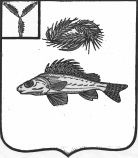    АДМИНИСТРАЦИЯЕРШОВСКОГО МУНИЦИПАЛЬНОГО   РАЙОНА САРАТОВСКОЙ ОБЛАСТИПОСТАНОВЛЕНИЕот __25.12.2018г.____  № __1096______г. Ершов   Руководствуясь  Уставом  Ершовского муниципального района Саратовской области,  администрация Ершовского муниципального района ПОСТАНОВЛЯЕТ:      1. Внести в Приложение к постановлению администрации Ершовского муниципального района от 13.01.2017 г. № 16 «Развитие системы образования на территории Ершовского муниципального района на 2017-2020 годы» следующие изменения:     1.1. В паспорте Программы: - позицию «Подпрограммы муниципальной программы» дополнить абзацем следующего содержания: «подпрограмма № 9 «Развитие Центров образования цифрового и гуманитарного профилей в образовательных организациях Ершовского муниципального района»;- позицию «Объемы финансового обеспечения муниципальной программы, в том числе по годам» изложить в новой редакции:     1.2.  Раздел 5 Программы: «Объемы финансового обеспечения муниципальной программы» изложить в новой редакции: «Общий объем финансирования муниципальной программы–1 418 358,7 тыс. рублей, в том числе по годам:2017 год - 2 352,7 тыс. рублей;2018 год - 492 371,2 тыс. рублей;2019 год - 451 502,6 тыс. рублей;2020 год – 472 132,2 тыс. рублей;по источникам финансирования:федеральный бюджет 979,0 тыс. рублей:2017 год – 0,0 тыс. рублей;2018 год – 979,0 тыс. рублей;2019 год – 0,0 тыс. рублей;2020 год – 0,0 тыс. рублей;областной бюджет 1 111 436,5 тыс. рублей:2017 год – 1 170,1 тыс. рублей;2018 год –	370 548,4 тыс. рублей;2019 год –	363 199,8 тыс. рублей;2020 год – 376 518,2 тыс. рублей;районный бюджет 305 943,2	 тыс. рублей:2017 год – 1 182,6 тыс. рублей;2018 год – 	120 843,8 тыс. рублей;2019 год – 	88 302,8 тыс. рублей;2020 год – 	95 614,0 тыс. рублей.     1.3. Муниципальную программу добавить подпрограммой № 9 «Развитие Центров образования цифрового и гуманитарного профилей в образовательных организациях Ершовского муниципального района» согласно приложению № 1 к настоящему постановлению.     1.4. Приложение № 3 к муниципальной программе «Сведения об объемах и источниках финансового обеспечения муниципальной программы «Развитие системы образования на территории Ершовского муниципального района на 2017-2020 годы» изложить в новой редакции согласно приложению № 2 к настоящему постановлению.     2. Сектору по информатизационным технологиям и программного обеспечения администрации Ершовского муниципального района  разместить настоящее постановление  на официальном  сайте администрации Ершовского муниципального района Саратовской области в сети «Интернет».      3. Контроль за исполнением настоящего  постановления  возложить на   заместителя главы администрации Ершовского муниципального района по социальным вопросам С.В. Малиновскую. Глава Ершовского муниципального района                             С.А. ЗубрицкаяПриложение № 1 к постановлению администрации Ершовского МР № 1096_ от   25.12.2018г._Подпрограмма № 9 «Развитие Центров образования цифрового и гуманитарного профилей в образовательных организациях Ершовского муниципального района»Паспорт подпрограммы1. Характеристика сферы реализации подпрограммы    Современное состояние социально-экономического развития страны предъявляет высокие требования к системе образования с точки зрения сформированности определенных личностных качеств и ключевых компетенций выпускников. Особое внимание уделяется развитию личности, имеющей целостный характер с гармоничным сочетанием гуманитарных и технологических навыков. Именно такое сочетание позволяет обеспечить социальную успешность и конкурентоспособность человеческого капитала.Проблема качества образования – одна из самых обсуждаемых тем в последние годы. Под этим термином сегодня понимают осознанное овладение обучающимися знаниями и навыками и способность применять полученные знания и навыки на практике. Качественное образование предполагает сформированность у обучающихся умений для дальнейшего саморазвития, раскрытия своего потенциала.    Сегодня ведущую роль в образовании имеют формирование мотивации к познанию, социальный опыт школьников. Все эти требования к результатам образования заложены и реализуются в рамках федеральных государственных образовательных стандартов общего образования (далее – ФГОС ОО). С 2011 года в системе образования региона началась апробация и реализация ФГОС ОО на разных ступенях школьного образования. Высокий уровень профессионализма педагогов, возможности интеграции общего и дополнительного образования, вариативная сеть учреждений культуры и спорта позволили получить высокие образовательные результаты в части формирования ключевых компетенций школьников.     Вместе с тем достижение высоких образовательных результатов в школах Ершовского района не представляется возможным без необходимой материально-технической базы, которая позволяет детям проявить себя в новых видах деятельности, познакомиться с достижениями современной науки и техники.     Недостаточная материальная оснащенность не способствует качественному формированию и развитию технологических компетенций школьников, не дает им представления о современном уровне развития промышленности и экономики в целом.    Создание центров образования цифрового и гуманитарного профилей будет способствовать формированию у детей современных компетенций и навыков, таких как навыки проектно-исследовательской деятельности, коммуникативные компетенции, навыки социального общения и другие, в том числе по предметным областям «Технология», «Информатика» и «Основы безопасности жизнедеятельности».     Кроме того, это позволит создать альтернативные площадки для реализации внеурочной деятельности. Как следствие, дети, на малых территориях получат возможность более качественного овладения ключевыми компетенциями, смогут «попробовать» себя в разных социальных ролях, будут более активно вовлечены в образовательный процесс и воспитательную деятельность, что позволит повысить мотивацию к образовательной деятельности.2. Цели и задачи подпрограммы      Основной целью подпрограммы является:- создание инновационной практико-ориентированной среды, условий для формирования и внедрения новых методов обучения и воспитания, образовательных технологий, обеспечивающих освоение обучающимися базовых навыков и умений, повышение их мотивации к обучению и вовлеченности в образовательный процесс.Задачи подпрограммы:- модернизация содержания, форм и методов обучения по основным и дополнительным общеобразовательным программам цифрового и гуманитарного профилей и образовательных технологий, обеспечивающих освоение обучающимися базовых навыков и умений, повышение их мотивации к обучению и вовлеченности в образовательный процесс;- обновление материально-технической базы для формирования гуманитарных и технологических навыков образовательных организаций;- формирование навыков и компетенций в исследовательской и проектной деятельности школьников в процессе реализации индивидуального и коллективного опыта взаимодействия, с учетом особенностей проживания;- удовлетворение образовательных потребностей школьников в новых формах образования с учетом современной высокооснащенной материально-технической базы центров в соответствии с мировыми стандартами;- предоставление возможности обучающимся, проживающим в сельской местности, через использование дистанционных образовательных технологий и сетевого взаимодействия усвоить базовые навыки и умения, недоступные им вобразовательной организации по месту жительства;- развитие электронной образовательной среды учебных предметов гуманитарного цикла, необходимой для качественной реализации ФГОС и учебных программ, обеспечение свободного доступа к ней обучающихся и педагогических работников.3. Целевые показатели подпрограммы     Для обеспечения контроля за достижением поставленных целей и задач, подпрограммой предусмотрены следующие целевые показатели:- обеспечение качественного общего  и дополнительного образования в соответствии с социальным запросом населения;- повышение профессионального уровня педагогов;- увеличение количества призеров областных и всероссийских предметных олимпиад, научных конференций, конкурсов.                     4. Перечень основных мероприятий подпрограммы    Перечень основных мероприятий подпрограммы:Основное мероприятие 9.1 Функционирование центра образования цифрового и гуманитарного профилей, способствующих формированию современных компетенций и навыков у детей, в том числе по предметным областям «Технология», «Информатика», «Основы безопасности жизнедеятельности».Основное мероприятие 9.2 Повышение квалификации преподавателей по предметным областям «Технология», «Информатика», «Основы безопасности жизнедеятельности».Основное мероприятие 9.3 Участие детей в соревнованиях и федеральных мероприятиях, областных и всероссийских предметных олимпиадах, научных конференциях, конкурсах.5. Объём финансового обеспечения подпрограммыОбщий объем финансирования подпрограммы – 300,0 тыс. рублей, в том числе по годам: 2019 год –300,0 тыс. рублей; 2020 год – 0,0  тыс. рублей. 5.Анализ рисков реализации подпрограммы      Реализация подпрограммы сопряжена с рисками, которые могут препятствовать достижению запланированных результатов.      К их числу относятся изменение федерального и регионального законодательства в сфере образования; несвоевременная корректировка перечня основных мероприятий и показателей подпрограммы с уточнением распределения финансовых средств. Эти риски могут привести к нарушению сроков выполнения мероприятий и достижения запланированных результатов.      Риски финансовой необеспеченности, имеющие место, связаны с недостаточностью бюджетных средств на реализацию муниципальной программы.       Эти риски могут привести к не достижению запланированных результатов и (или) индикаторов, нарушению сроков выполнения мероприятий, отрицательной динамике показателей.Приложение №  2 к постановлению администрации Ершовского муниципального района          от_25.12.2018г.__№_1096___Сведенияоб объемах и источниках финансового обеспечения муниципальной программы«Развитие системы образования на территории Ершовского муниципального района на 2017-2020 годы»О внесении изменений  в постановление администрации Ершовского муниципального района от 13.01.2017 г. № 16Всего 2017 год2018 год2019 год2020 годВсего1 418 358,72 352,7492 371,2451 502,6472 132,2федеральный бюджет979,00979,000областной бюджет1 111 436,51 170,1370 548,4363 199,8376 518,2районный бюджет305 943,2 1 182,6120 843,888 302,895 614,0Наименование подпрограммы«Развитие Центров образования цифрового и гуманитарного профилей в образовательных организациях Ершовского муниципального района» (далее подпрограмма)«Развитие Центров образования цифрового и гуманитарного профилей в образовательных организациях Ершовского муниципального района» (далее подпрограмма)«Развитие Центров образования цифрового и гуманитарного профилей в образовательных организациях Ершовского муниципального района» (далее подпрограмма)Ответственный исполнитель подпрограммыУправление образования администрации ЕМР;муниципальные образовательные организацииУправление образования администрации ЕМР;муниципальные образовательные организацииУправление образования администрации ЕМР;муниципальные образовательные организацииСоисполнители подпрограммыотсутствуютотсутствуютотсутствуютУчастники подпрограммыУправление образования администрации ЕМР;муниципальные образовательные организацииУправление образования администрации ЕМР;муниципальные образовательные организацииУправление образования администрации ЕМР;муниципальные образовательные организацииЦели подпрограммы создание инновационной практико-ориентированной среды, условий для формирования и внедрения новых методов обучения и воспитания, образовательных технологий, обеспечивающихосвоение обучающимися базовых навыков и умений, повышение их мотивациик обучению и вовлеченности в образовательный процесссоздание инновационной практико-ориентированной среды, условий для формирования и внедрения новых методов обучения и воспитания, образовательных технологий, обеспечивающихосвоение обучающимися базовых навыков и умений, повышение их мотивациик обучению и вовлеченности в образовательный процесссоздание инновационной практико-ориентированной среды, условий для формирования и внедрения новых методов обучения и воспитания, образовательных технологий, обеспечивающихосвоение обучающимися базовых навыков и умений, повышение их мотивациик обучению и вовлеченности в образовательный процессЗадачи подпрограммы- модернизация содержания, форм и методов обучения по основным и дополнительным общеобразовательным программам цифрового и гуманитарного профилей и образовательных технологий, обеспечивающих освоение обучающимися базовых навыков и умений, повышение их мотивации к обучению и вовлеченности в образовательный процесс;- обновление материально-технической базы для формирования гуманитарных и технологических навыков образовательных организаций;- формирование навыков и компетенций в исследовательской и проектной деятельности школьников в процессе реализации индивидуального и коллективного опыта взаимодействия, с учетом особенностей проживания;- удовлетворение образовательных потребностей школьников в новых формах образования с учетом современной высокооснащенной материально-технической базы центров в соответствии с мировыми стандартами;- предоставление возможности обучающимся, проживающим в сельской местности, через использование дистанционных образовательных технологий и сетевого взаимодействия усвоить базовые навыки и умения, недоступные им вобразовательной организации по месту жительства;- развитие электронной образовательной среды учебных предметов гуманитарного цикла, необходимой для качественной реализации ФГОС и учебных программ, обеспечение свободного доступа к ней обучающихся и педагогических работников- модернизация содержания, форм и методов обучения по основным и дополнительным общеобразовательным программам цифрового и гуманитарного профилей и образовательных технологий, обеспечивающих освоение обучающимися базовых навыков и умений, повышение их мотивации к обучению и вовлеченности в образовательный процесс;- обновление материально-технической базы для формирования гуманитарных и технологических навыков образовательных организаций;- формирование навыков и компетенций в исследовательской и проектной деятельности школьников в процессе реализации индивидуального и коллективного опыта взаимодействия, с учетом особенностей проживания;- удовлетворение образовательных потребностей школьников в новых формах образования с учетом современной высокооснащенной материально-технической базы центров в соответствии с мировыми стандартами;- предоставление возможности обучающимся, проживающим в сельской местности, через использование дистанционных образовательных технологий и сетевого взаимодействия усвоить базовые навыки и умения, недоступные им вобразовательной организации по месту жительства;- развитие электронной образовательной среды учебных предметов гуманитарного цикла, необходимой для качественной реализации ФГОС и учебных программ, обеспечение свободного доступа к ней обучающихся и педагогических работников- модернизация содержания, форм и методов обучения по основным и дополнительным общеобразовательным программам цифрового и гуманитарного профилей и образовательных технологий, обеспечивающих освоение обучающимися базовых навыков и умений, повышение их мотивации к обучению и вовлеченности в образовательный процесс;- обновление материально-технической базы для формирования гуманитарных и технологических навыков образовательных организаций;- формирование навыков и компетенций в исследовательской и проектной деятельности школьников в процессе реализации индивидуального и коллективного опыта взаимодействия, с учетом особенностей проживания;- удовлетворение образовательных потребностей школьников в новых формах образования с учетом современной высокооснащенной материально-технической базы центров в соответствии с мировыми стандартами;- предоставление возможности обучающимся, проживающим в сельской местности, через использование дистанционных образовательных технологий и сетевого взаимодействия усвоить базовые навыки и умения, недоступные им вобразовательной организации по месту жительства;- развитие электронной образовательной среды учебных предметов гуманитарного цикла, необходимой для качественной реализации ФГОС и учебных программ, обеспечение свободного доступа к ней обучающихся и педагогических работниковОжидаемые конечные результаты реализации подпрограммы- обеспечение современных условий обучения, способствующих формированию современных компетенций и навыков у детей, в том числе по предметным областям «Технология», «Информатика», «Основы безопасности жизнедеятельности»;- повышение уровня профессиональных компетенций педагогов, задействованных в работе Центра;- обеспечение возможности активного участия педагогов и обучающихся общеобразовательных организаций в общероссийских, межрегиональных проектах в сфере образования- обеспечение современных условий обучения, способствующих формированию современных компетенций и навыков у детей, в том числе по предметным областям «Технология», «Информатика», «Основы безопасности жизнедеятельности»;- повышение уровня профессиональных компетенций педагогов, задействованных в работе Центра;- обеспечение возможности активного участия педагогов и обучающихся общеобразовательных организаций в общероссийских, межрегиональных проектах в сфере образования- обеспечение современных условий обучения, способствующих формированию современных компетенций и навыков у детей, в том числе по предметным областям «Технология», «Информатика», «Основы безопасности жизнедеятельности»;- повышение уровня профессиональных компетенций педагогов, задействованных в работе Центра;- обеспечение возможности активного участия педагогов и обучающихся общеобразовательных организаций в общероссийских, межрегиональных проектах в сфере образованияСроки  реализации подпрограммы 2019 - 2020 годы2019 - 2020 годы2019 - 2020 годыОбъемы финансового обеспечения подпрограммы, в том числе по годамрасходы (тыс. руб.)расходы (тыс. руб.)расходы (тыс. руб.)Объемы финансового обеспечения подпрограммы, в том числе по годамвсего2019 год2020 годвсего 300,0300,00,0федеральный бюджет (прогнозно)---областной бюджет (прогнозно)0,00,00,0районный бюджет(прогнозно)300,0300,00,0Целевые показатели подпрограммы (индикаторы)- обеспечение качественного общего 
и дополнительного образования в соответствии 
с социальным запросом населения;- повышение профессионального уровня педагогов;- увеличение количества призеров областных и всероссийских предметных олимпиад, научных конференций, конкурсов- обеспечение качественного общего 
и дополнительного образования в соответствии 
с социальным запросом населения;- повышение профессионального уровня педагогов;- увеличение количества призеров областных и всероссийских предметных олимпиад, научных конференций, конкурсов- обеспечение качественного общего 
и дополнительного образования в соответствии 
с социальным запросом населения;- повышение профессионального уровня педагогов;- увеличение количества призеров областных и всероссийских предметных олимпиад, научных конференций, конкурсовНаименованиеОтветственный исполнитель (соисполнитель, участник)Источники финансового обеспеченияОбъемы финансового обеспечения прогнозно (всего)тыс. руб.В том числе по годам (в тыс.руб.)                                                       В том числе по годам (в тыс.руб.)                                                       В том числе по годам (в тыс.руб.)                                                       В том числе по годам (в тыс.руб.)                                                       НаименованиеОтветственный исполнитель (соисполнитель, участник)Источники финансового обеспеченияОбъемы финансового обеспечения прогнозно (всего)тыс. руб.2017 год2018 год2019 год2020годМуниципальная программа«Развитие системы образования на территории Ершовского  муниципального района на 2017-2020 годы»Муниципальная программа«Развитие системы образования на территории Ершовского  муниципального района на 2017-2020 годы»Всего1 418 358,72 352,7492 371,2451 502,6472 132,2Муниципальная программа«Развитие системы образования на территории Ершовского  муниципального района на 2017-2020 годы»Муниципальная программа«Развитие системы образования на территории Ершовского  муниципального района на 2017-2020 годы»федеральный бюджет979,00979,000Муниципальная программа«Развитие системы образования на территории Ершовского  муниципального района на 2017-2020 годы»Муниципальная программа«Развитие системы образования на территории Ершовского  муниципального района на 2017-2020 годы»областной бюджет1 111 436,51 170,1370 548,4363 199,8376 518,2Муниципальная программа«Развитие системы образования на территории Ершовского  муниципального района на 2017-2020 годы»Муниципальная программа«Развитие системы образования на территории Ершовского  муниципального района на 2017-2020 годы»районный бюджет305 943,2 1 182,6120 843,888 302,895 614,0Подпрограмма 1«Развитие системы дошкольного образования»Подпрограмма 1«Развитие системы дошкольного образования»всего366 641,5299,9132 313,2113 684,9120 343,5Подпрограмма 1«Развитие системы дошкольного образования»Подпрограмма 1«Развитие системы дошкольного образования»областной бюджет255 284,0083 855,683 684,987 743,5Подпрограмма 1«Развитие системы дошкольного образования»Подпрограмма 1«Развитие системы дошкольного образования»районный бюджет111 357,5299,948 457,630 000,032 600,0Основное мероприятие 1.1Создание современных условий обучения 
и воспитания в муниципальных дошкольных образовательных организациях (укрепление материально-технической базы, создание во всех дошкольных образовательных организациях условий, соответствующих требованиям федеральных государственных образовательных стандартов, приведение помещений медицинского блока в соответствии с требованиями действующего законодательства)Муниципальные дошкольные  образовательные организациивсего00000Основное мероприятие 1.1Создание современных условий обучения 
и воспитания в муниципальных дошкольных образовательных организациях (укрепление материально-технической базы, создание во всех дошкольных образовательных организациях условий, соответствующих требованиям федеральных государственных образовательных стандартов, приведение помещений медицинского блока в соответствии с требованиями действующего законодательства)Муниципальные дошкольные  образовательные организацииобластной бюджет00000Основное мероприятие 1.1Создание современных условий обучения 
и воспитания в муниципальных дошкольных образовательных организациях (укрепление материально-технической базы, создание во всех дошкольных образовательных организациях условий, соответствующих требованиям федеральных государственных образовательных стандартов, приведение помещений медицинского блока в соответствии с требованиями действующего законодательства)Муниципальные дошкольные  образовательные организациирайонный бюджет00000Основное мероприятие 1.2Обеспечение государственных гарантий прав граждан на получение общедоступного 
и бесплатного дошкольного образования 
в муниципальных дошкольных образовательных организациях ЕМР (капитальный и текущий ремонт  детских садов, приобретение оборудования для оснащения дополнительных мест, открытие дошкольных групп в сельской местности, где отсутствуют детские сады. Муниципальные дошкольные  образовательные организациивсего299,9299,9000Основное мероприятие 1.2Обеспечение государственных гарантий прав граждан на получение общедоступного 
и бесплатного дошкольного образования 
в муниципальных дошкольных образовательных организациях ЕМР (капитальный и текущий ремонт  детских садов, приобретение оборудования для оснащения дополнительных мест, открытие дошкольных групп в сельской местности, где отсутствуют детские сады. Муниципальные дошкольные  образовательные организацииобластной бюджет-----Основное мероприятие 1.2Обеспечение государственных гарантий прав граждан на получение общедоступного 
и бесплатного дошкольного образования 
в муниципальных дошкольных образовательных организациях ЕМР (капитальный и текущий ремонт  детских садов, приобретение оборудования для оснащения дополнительных мест, открытие дошкольных групп в сельской местности, где отсутствуют детские сады. Муниципальные дошкольные  образовательные организациирайонный бюджет299,9299,9000Основное мероприятие 1.3Содержание дошкольных образовательных организаций (предоставление субсидий бюджетным, автономным учреждениям)Муниципальные дошкольные  образовательные организациивсего111 057,6048 457,630 000,032 600,0Основное мероприятие 1.3Содержание дошкольных образовательных организаций (предоставление субсидий бюджетным, автономным учреждениям)Муниципальные дошкольные  образовательные организацииобластной бюджет00000Основное мероприятие 1.3Содержание дошкольных образовательных организаций (предоставление субсидий бюджетным, автономным учреждениям)Муниципальные дошкольные  образовательные организациирайонный бюджет111 057,6048 457,630 000,032 600,0Основное мероприятие 1.4Обеспечение образовательной деятельности МДОУ(предоставление субсидий  бюджетным, автономным учреждениям)Муниципальные дошкольные  образовательные организациивсего236 756,2077 704,477 496,681 555,2Основное мероприятие 1.4Обеспечение образовательной деятельности МДОУ(предоставление субсидий  бюджетным, автономным учреждениям)Муниципальные дошкольные  образовательные организацииобластной бюджет236 756,2077 704,477 496,681 555,2Основное мероприятие 1.4Обеспечение образовательной деятельности МДОУ(предоставление субсидий  бюджетным, автономным учреждениям)Муниципальные дошкольные  образовательные организациирайонный бюджет00000Основное мероприятие 1.5Присмотр и уход за детьми дошкольного возраста в муниципальных образовательных организациях, реализующих основную общеобразовательную программу дошкольного образования (предоставление субсидий бюджетным, автономным учреждениям)Муниципальные дошкольные  образовательные организациивсего4 462,801 487,61 487,61 487,6Основное мероприятие 1.5Присмотр и уход за детьми дошкольного возраста в муниципальных образовательных организациях, реализующих основную общеобразовательную программу дошкольного образования (предоставление субсидий бюджетным, автономным учреждениям)Муниципальные дошкольные  образовательные организацииобластной бюджет4 462,801 487,61 487,61 487,6Основное мероприятие 1.5Присмотр и уход за детьми дошкольного возраста в муниципальных образовательных организациях, реализующих основную общеобразовательную программу дошкольного образования (предоставление субсидий бюджетным, автономным учреждениям)Муниципальные дошкольные  образовательные организациирайонный бюджет00000Основное мероприятие 1.6Компенсация родительской платы за присмотр и уход за детьми в образовательных организациях, реализующих основную общеобразовательную программу дошкольного образования (социальное обеспечение и иные выплаты населению, публичные нормативные социальные выплаты гражданам)Муниципальное учреждение «Централизованная бухгалтерия образовательных учреждений Ершовского муниципального района» (МУ ЦБ ОУ ЕМР)всего14 065,004 663,64 700,74 700,7Основное мероприятие 1.6Компенсация родительской платы за присмотр и уход за детьми в образовательных организациях, реализующих основную общеобразовательную программу дошкольного образования (социальное обеспечение и иные выплаты населению, публичные нормативные социальные выплаты гражданам)Муниципальное учреждение «Централизованная бухгалтерия образовательных учреждений Ершовского муниципального района» (МУ ЦБ ОУ ЕМР)областной бюджет14 065,004 663,64 700,74 700,7Основное мероприятие 1.6Компенсация родительской платы за присмотр и уход за детьми в образовательных организациях, реализующих основную общеобразовательную программу дошкольного образования (социальное обеспечение и иные выплаты населению, публичные нормативные социальные выплаты гражданам)Муниципальное учреждение «Централизованная бухгалтерия образовательных учреждений Ершовского муниципального района» (МУ ЦБ ОУ ЕМР)районный бюджет00000Подпрограмма № 2«Развитие системы общего и дополнительного образования»Подпрограмма № 2«Развитие системы общего и дополнительного образования»всего1 044 923,60357 600,0336 526,3350 797,3Подпрограмма № 2«Развитие системы общего и дополнительного образования»Подпрограмма № 2«Развитие системы общего и дополнительного образования»федеральный бюджет979,00979,000Подпрограмма № 2«Развитие системы общего и дополнительного образования»Подпрограмма № 2«Развитие системы общего и дополнительного образования»областной бюджет853 882,40285592,8279 514,9288 774,7Подпрограмма № 2«Развитие системы общего и дополнительного образования»Подпрограмма № 2«Развитие системы общего и дополнительного образования»районный бюджет190 062,2071 028,257 011,462 022,6Основное мероприятие 2.1Обеспечение государственных гарантий прав граждан на получение общедоступного 
и бесплатного начального, основного, среднего общего образования в муниципальных общеобразовательных организациях. Создание современных условий обучения 
и воспитания в муниципальных общеобразовательных организациях (укрепление материально-технической базы, создание во всех  общеобразовательных организациях условий, соответствующих требованиям федеральных государственных образовательных стандартов, приведение помещений медицинского блока в соответствии с требованиями действующего законодательства, приобретение учебной литературы, подключение к сети Интернет)Муниципальные общеобразовательные организации всего00000Основное мероприятие 2.1Обеспечение государственных гарантий прав граждан на получение общедоступного 
и бесплатного начального, основного, среднего общего образования в муниципальных общеобразовательных организациях. Создание современных условий обучения 
и воспитания в муниципальных общеобразовательных организациях (укрепление материально-технической базы, создание во всех  общеобразовательных организациях условий, соответствующих требованиям федеральных государственных образовательных стандартов, приведение помещений медицинского блока в соответствии с требованиями действующего законодательства, приобретение учебной литературы, подключение к сети Интернет)Муниципальные общеобразовательные организации областной бюджет00000Основное мероприятие 2.1Обеспечение государственных гарантий прав граждан на получение общедоступного 
и бесплатного начального, основного, среднего общего образования в муниципальных общеобразовательных организациях. Создание современных условий обучения 
и воспитания в муниципальных общеобразовательных организациях (укрепление материально-технической базы, создание во всех  общеобразовательных организациях условий, соответствующих требованиям федеральных государственных образовательных стандартов, приведение помещений медицинского блока в соответствии с требованиями действующего законодательства, приобретение учебной литературы, подключение к сети Интернет)Муниципальные общеобразовательные организации районный бюджет00000Основное мероприятие 2.2Обеспечение государственных гарантий прав граждан на получение общедоступного 
и бесплатного дополнительного образования 
в муниципальных организациях дополнительного образования детей. Создание современных условий обучения и воспитания в организациях дополнительного образования детей (укрепление материально-технической базы)Муниципальные организации дополнительного образования детейвсего00000Основное мероприятие 2.2Обеспечение государственных гарантий прав граждан на получение общедоступного 
и бесплатного дополнительного образования 
в муниципальных организациях дополнительного образования детей. Создание современных условий обучения и воспитания в организациях дополнительного образования детей (укрепление материально-технической базы)Муниципальные организации дополнительного образования детейобластной бюджет00000Основное мероприятие 2.2Обеспечение государственных гарантий прав граждан на получение общедоступного 
и бесплатного дополнительного образования 
в муниципальных организациях дополнительного образования детей. Создание современных условий обучения и воспитания в организациях дополнительного образования детей (укрепление материально-технической базы)Муниципальные организации дополнительного образования детейрайонный бюджет00000Основное мероприятие 2.3Организация  и проведение государственной итоговой аттестации выпускников 9-х классов  и единого государственного экзамена в 11-х классах (приобретение ГСМ и запчастей, бумаги, расходных материалов, оргтехники для проведения экзаменов, приобретение множительной техники, приобретение подавителей (блокираторов) средств сотовой связи и беспроводного доступа, получение ЭЦП, оплата выполнения услуг по оборудованию защищенного канала связи для передачи данных через Интернет, использование услуг ФГУП ГЦСС для доставки контрольно-измерительных материалов по ЕГЭ), аттестация рабочего места, оборудованного Vip-Net на соответствие требованиям ФЗ-152, приобретение средств криптографической защиты информации, оргтехники для проведения экзаменов)Управление образования администрации ЕМРМуниципальные общеобразовательные организации всего00000Основное мероприятие 2.3Организация  и проведение государственной итоговой аттестации выпускников 9-х классов  и единого государственного экзамена в 11-х классах (приобретение ГСМ и запчастей, бумаги, расходных материалов, оргтехники для проведения экзаменов, приобретение множительной техники, приобретение подавителей (блокираторов) средств сотовой связи и беспроводного доступа, получение ЭЦП, оплата выполнения услуг по оборудованию защищенного канала связи для передачи данных через Интернет, использование услуг ФГУП ГЦСС для доставки контрольно-измерительных материалов по ЕГЭ), аттестация рабочего места, оборудованного Vip-Net на соответствие требованиям ФЗ-152, приобретение средств криптографической защиты информации, оргтехники для проведения экзаменов)Управление образования администрации ЕМРМуниципальные общеобразовательные организации областной бюджет00000Основное мероприятие 2.3Организация  и проведение государственной итоговой аттестации выпускников 9-х классов  и единого государственного экзамена в 11-х классах (приобретение ГСМ и запчастей, бумаги, расходных материалов, оргтехники для проведения экзаменов, приобретение множительной техники, приобретение подавителей (блокираторов) средств сотовой связи и беспроводного доступа, получение ЭЦП, оплата выполнения услуг по оборудованию защищенного канала связи для передачи данных через Интернет, использование услуг ФГУП ГЦСС для доставки контрольно-измерительных материалов по ЕГЭ), аттестация рабочего места, оборудованного Vip-Net на соответствие требованиям ФЗ-152, приобретение средств криптографической защиты информации, оргтехники для проведения экзаменов)Управление образования администрации ЕМРМуниципальные общеобразовательные организации районный бюджет00000Основное мероприятие 2.4Мониторинг качества общего 
и дополнительного образования (оплата услуг Интернет, приобретение программного обеспечения, оплата выполнения услуг по оборудованию защищенного канала связи 
для передачи данных через Интернет, подключение к АИС для оказания услуг в электронном виде и оплата услуг по её обслуживанию, оплата обслуживания техники, аттестация рабочего места, оборудованного Vip-Net на соответствие требованиям ФЗ-152, приобретение средств криптографической защиты информации, приобретение компьютерного оборудования и комплектующих приобретение множительной техники и расходных материалов, подготовка пользователей комплексной АИС «Зачисление в ОО»)Управление образования администрации ЕМРМуниципальные общеобразовательные организации и организации дополнительного образования детейвсего00000Основное мероприятие 2.4Мониторинг качества общего 
и дополнительного образования (оплата услуг Интернет, приобретение программного обеспечения, оплата выполнения услуг по оборудованию защищенного канала связи 
для передачи данных через Интернет, подключение к АИС для оказания услуг в электронном виде и оплата услуг по её обслуживанию, оплата обслуживания техники, аттестация рабочего места, оборудованного Vip-Net на соответствие требованиям ФЗ-152, приобретение средств криптографической защиты информации, приобретение компьютерного оборудования и комплектующих приобретение множительной техники и расходных материалов, подготовка пользователей комплексной АИС «Зачисление в ОО»)Управление образования администрации ЕМРМуниципальные общеобразовательные организации и организации дополнительного образования детейобластной бюджет00000Основное мероприятие 2.4Мониторинг качества общего 
и дополнительного образования (оплата услуг Интернет, приобретение программного обеспечения, оплата выполнения услуг по оборудованию защищенного канала связи 
для передачи данных через Интернет, подключение к АИС для оказания услуг в электронном виде и оплата услуг по её обслуживанию, оплата обслуживания техники, аттестация рабочего места, оборудованного Vip-Net на соответствие требованиям ФЗ-152, приобретение средств криптографической защиты информации, приобретение компьютерного оборудования и комплектующих приобретение множительной техники и расходных материалов, подготовка пользователей комплексной АИС «Зачисление в ОО»)Управление образования администрации ЕМРМуниципальные общеобразовательные организации и организации дополнительного образования детейрайонный бюджет00000Основное мероприятие 2.5Проведение муниципальных торжественных мероприятий:- посвященного  Дню Учителя, -«Воспитатель года»  (приобретение грамот, дипломов, призов)Управление образования администрации ЕМРМуниципальные образовательные организациивсего00000Основное мероприятие 2.5Проведение муниципальных торжественных мероприятий:- посвященного  Дню Учителя, -«Воспитатель года»  (приобретение грамот, дипломов, призов)Управление образования администрации ЕМРМуниципальные образовательные организацииобластной бюджет00000Основное мероприятие 2.5Проведение муниципальных торжественных мероприятий:- посвященного  Дню Учителя, -«Воспитатель года»  (приобретение грамот, дипломов, призов)Управление образования администрации ЕМРМуниципальные образовательные организациирайонный бюджет00000Основное мероприятие 2.6Завершение строительства 2 корпуса МОУ «СОШ  № 1 г. Ершова Саратовской области»МОУ «СОШ №1 г. Ершова Саратовской области»всего00000Основное мероприятие 2.6Завершение строительства 2 корпуса МОУ «СОШ  № 1 г. Ершова Саратовской области»МОУ «СОШ №1 г. Ершова Саратовской области»областной бюджет00000Основное мероприятие 2.6Завершение строительства 2 корпуса МОУ «СОШ  № 1 г. Ершова Саратовской области»МОУ «СОШ №1 г. Ершова Саратовской области»районный бюджет00000Основное мероприятие 2.7Организация питания в группах продлённого дня, для обучающихся из малообеспеченных семей; приобретение продуктов питания, молока по программе «Школьное молоко» в общеобразовательных организациях Управление образования администрации ЕМРМуниципальные образовательные организациивсего16 836,105 508,15 508,15 819,9Основное мероприятие 2.7Организация питания в группах продлённого дня, для обучающихся из малообеспеченных семей; приобретение продуктов питания, молока по программе «Школьное молоко» в общеобразовательных организациях Управление образования администрации ЕМРМуниципальные образовательные организацииобластной бюджет16 836,105 508,15 508,15 819,9Основное мероприятие 2.7Организация питания в группах продлённого дня, для обучающихся из малообеспеченных семей; приобретение продуктов питания, молока по программе «Школьное молоко» в общеобразовательных организациях Управление образования администрации ЕМРМуниципальные образовательные организациирайонный бюджет00000Основное мероприятие 2.8Создание в общеобразовательных организациях, расположенных в сельской местности, условий для занятий физической культурой и спортом (капитальный ремонт спортивных залов, общестроительные 
и электротехнические работы,  приобретение оборудования, спортивного инвентаря и другое): МОУ «СОШ п.Новосельский Ершовского района Саратовской области», МОУ «СОШ п.Целинный Ершовского района Саратовской области»,  МОУ «СОШ с.Моховое Ершовского района Саратовской области»,  МОУ «СОШ с.Перекопное Ершовского района Саратовской области»Муниципальные образовательные организациивсего1 109,901 109,900Основное мероприятие 2.8Создание в общеобразовательных организациях, расположенных в сельской местности, условий для занятий физической культурой и спортом (капитальный ремонт спортивных залов, общестроительные 
и электротехнические работы,  приобретение оборудования, спортивного инвентаря и другое): МОУ «СОШ п.Новосельский Ершовского района Саратовской области», МОУ «СОШ п.Целинный Ершовского района Саратовской области»,  МОУ «СОШ с.Моховое Ершовского района Саратовской области»,  МОУ «СОШ с.Перекопное Ершовского района Саратовской области»Муниципальные образовательные организациифедеральный бюджет979,00979,0Основное мероприятие 2.8Создание в общеобразовательных организациях, расположенных в сельской местности, условий для занятий физической культурой и спортом (капитальный ремонт спортивных залов, общестроительные 
и электротехнические работы,  приобретение оборудования, спортивного инвентаря и другое): МОУ «СОШ п.Новосельский Ершовского района Саратовской области», МОУ «СОШ п.Целинный Ершовского района Саратовской области»,  МОУ «СОШ с.Моховое Ершовского района Саратовской области»,  МОУ «СОШ с.Перекопное Ершовского района Саратовской области»Муниципальные образовательные организацииобластной бюджет121,00121,000Основное мероприятие 2.8Создание в общеобразовательных организациях, расположенных в сельской местности, условий для занятий физической культурой и спортом (капитальный ремонт спортивных залов, общестроительные 
и электротехнические работы,  приобретение оборудования, спортивного инвентаря и другое): МОУ «СОШ п.Новосельский Ершовского района Саратовской области», МОУ «СОШ п.Целинный Ершовского района Саратовской области»,  МОУ «СОШ с.Моховое Ершовского района Саратовской области»,  МОУ «СОШ с.Перекопное Ершовского района Саратовской области»Муниципальные образовательные организациирайонный бюджет9,909,900Основное мероприятие 2.9Создание условий для инклюзивного образования детей в муниципальных образовательных организациях (МОУ «СОШ с.Перекопное Ершовского района Саратовской области», МОУ «СОШ с.Антоновка Ершовского района Саратовской области», МОУ «СОШ с.Рефлектор Ершовского района Саратовской области», МДОУ «Детский сад «Алёнушка-1» г.Ершова Саратовской области»). Развитие дистанционного обучения в муниципальных общеобразовательных организацияхУправление образования администрации ЕМРМуниципальные образовательные организациивсего00000Основное мероприятие 2.9Создание условий для инклюзивного образования детей в муниципальных образовательных организациях (МОУ «СОШ с.Перекопное Ершовского района Саратовской области», МОУ «СОШ с.Антоновка Ершовского района Саратовской области», МОУ «СОШ с.Рефлектор Ершовского района Саратовской области», МДОУ «Детский сад «Алёнушка-1» г.Ершова Саратовской области»). Развитие дистанционного обучения в муниципальных общеобразовательных организацияхУправление образования администрации ЕМРМуниципальные образовательные организацииобластной бюджет00000Основное мероприятие 2.9Создание условий для инклюзивного образования детей в муниципальных образовательных организациях (МОУ «СОШ с.Перекопное Ершовского района Саратовской области», МОУ «СОШ с.Антоновка Ершовского района Саратовской области», МОУ «СОШ с.Рефлектор Ершовского района Саратовской области», МДОУ «Детский сад «Алёнушка-1» г.Ершова Саратовской области»). Развитие дистанционного обучения в муниципальных общеобразовательных организацияхУправление образования администрации ЕМРМуниципальные образовательные организациирайонный бюджет00000Основное мероприятие 2.10Содержание образовательных учреждений (предоставление субсидий бюджетным, автономным учреждениям) Муниципальные образовательные организациивсего190 052,3071 018,357 011,462 022,6Основное мероприятие 2.10Содержание образовательных учреждений (предоставление субсидий бюджетным, автономным учреждениям) Муниципальные образовательные организацииобластной бюджет00000Основное мероприятие 2.10Содержание образовательных учреждений (предоставление субсидий бюджетным, автономным учреждениям) Муниципальные образовательные организациирайонный бюджет190 052,3071 018,357 011,462 022,6Основное мероприятие 2.11Обеспечение образовательной деятельности муниципальных общеобразовательных учреждений (предоставление субсидий бюджетным, автономным учреждениям)Муниципальные образовательные организациивсего836 925,30279963,7274 006,8282 954,8Основное мероприятие 2.11Обеспечение образовательной деятельности муниципальных общеобразовательных учреждений (предоставление субсидий бюджетным, автономным учреждениям)Муниципальные образовательные организацииобластной бюджет836 925,30279963,7274 006,8282 954,8Основное мероприятие 2.11Обеспечение образовательной деятельности муниципальных общеобразовательных учреждений (предоставление субсидий бюджетным, автономным учреждениям)Муниципальные образовательные организациирайонный бюджет00000Подпрограмма № 3«Дети Ершовского муниципального района»Подпрограмма № 3«Дети Ершовского муниципального района»всего967,5348,3206,0206,6206,6Подпрограмма № 3«Дети Ершовского муниципального района»Подпрограмма № 3«Дети Ершовского муниципального района»областной бюджет00000Подпрограмма № 3«Дети Ершовского муниципального района»Подпрограмма № 3«Дети Ершовского муниципального района»районный бюджет968,1348,3206,0206,6206,6Основное мероприятие 3.1Проведение муниципальных конкурсов детского и юношеского творчества,  муниципального тура предметных олимпиад (разработка, тиражирование материалов для школьного и муниципального этапов, приобретение необходимых расходных материалов, приобретение дипломов, призов).Управление образования администрации ЕМРМуниципальные образовательные организациивсего518,7218,7100,0100,0100,0Основное мероприятие 3.1Проведение муниципальных конкурсов детского и юношеского творчества,  муниципального тура предметных олимпиад (разработка, тиражирование материалов для школьного и муниципального этапов, приобретение необходимых расходных материалов, приобретение дипломов, призов).Управление образования администрации ЕМРМуниципальные образовательные организацииобластной бюджет00000Основное мероприятие 3.1Проведение муниципальных конкурсов детского и юношеского творчества,  муниципального тура предметных олимпиад (разработка, тиражирование материалов для школьного и муниципального этапов, приобретение необходимых расходных материалов, приобретение дипломов, призов).Управление образования администрации ЕМРМуниципальные образовательные организациирайонный бюджет518,7218,7100,0100,0100,0Основное мероприятие 3.2Проведение муниципального торжественного мероприятия, посвященного вручению медалей, нагрудных знаков выпускникам (приобретение грамот, дипломов, памятных подарков, расходных материалов).Управление образования администрации ЕМРМуниципальные образовательные организациивсего00000Основное мероприятие 3.2Проведение муниципального торжественного мероприятия, посвященного вручению медалей, нагрудных знаков выпускникам (приобретение грамот, дипломов, памятных подарков, расходных материалов).Управление образования администрации ЕМРМуниципальные образовательные организацииобластной бюджет00000Основное мероприятие 3.2Проведение муниципального торжественного мероприятия, посвященного вручению медалей, нагрудных знаков выпускникам (приобретение грамот, дипломов, памятных подарков, расходных материалов).Управление образования администрации ЕМРМуниципальные образовательные организациирайонный бюджет00000Основное мероприятие 3.3 Создание   временных  рабочих  мест  для обучающихся в возрасте от 14 до 18 лет в общеобразовательных организациях (совместно с Центром занятости населения г.Ершова)Муниципальные образовательные организациивсего447,6129,6106,0106,0106,0Основное мероприятие 3.3 Создание   временных  рабочих  мест  для обучающихся в возрасте от 14 до 18 лет в общеобразовательных организациях (совместно с Центром занятости населения г.Ершова)Муниципальные образовательные организацииобластной бюджет00000Основное мероприятие 3.3 Создание   временных  рабочих  мест  для обучающихся в возрасте от 14 до 18 лет в общеобразовательных организациях (совместно с Центром занятости населения г.Ершова)Муниципальные образовательные организациирайонный бюджет447,6129,6106,0106,0106,0Подпрограмма № 4«Обеспечение условий безопасности  в муниципальных образовательных организациях Ершовского муниципального района»Подпрограмма № 4«Обеспечение условий безопасности  в муниципальных образовательных организациях Ершовского муниципального района»всего1 458,091,8455,4455,4455,4Подпрограмма № 4«Обеспечение условий безопасности  в муниципальных образовательных организациях Ершовского муниципального района»Подпрограмма № 4«Обеспечение условий безопасности  в муниципальных образовательных организациях Ершовского муниципального района»областной бюджет00000Подпрограмма № 4«Обеспечение условий безопасности  в муниципальных образовательных организациях Ершовского муниципального района»Подпрограмма № 4«Обеспечение условий безопасности  в муниципальных образовательных организациях Ершовского муниципального района»районный бюджет1 458,091,8455,4455,4455,4Основное мероприятие 4.1Мероприятия по обеспечению безопасности школьных перевозок (обучение водителей, ответственных за организацию перевозок, техническое содержание и ремонт школьного автотранспорта);  организация  медицинского осмотра работниками муниципальных образовательных организаций; оплата  системы ГЛОНАСС на школьном автотранспорте)Муниципальные образовательные организации, осуществляющие бесплатные перевозки обучающихсявсего00000Основное мероприятие 4.1Мероприятия по обеспечению безопасности школьных перевозок (обучение водителей, ответственных за организацию перевозок, техническое содержание и ремонт школьного автотранспорта);  организация  медицинского осмотра работниками муниципальных образовательных организаций; оплата  системы ГЛОНАСС на школьном автотранспорте)Муниципальные образовательные организации, осуществляющие бесплатные перевозки обучающихсяобластной бюджет00000Основное мероприятие 4.1Мероприятия по обеспечению безопасности школьных перевозок (обучение водителей, ответственных за организацию перевозок, техническое содержание и ремонт школьного автотранспорта);  организация  медицинского осмотра работниками муниципальных образовательных организаций; оплата  системы ГЛОНАСС на школьном автотранспорте)Муниципальные образовательные организации, осуществляющие бесплатные перевозки обучающихсярайонный бюджет00000Основное мероприятие 4.2Мероприятия по благоустройству и содержанию  территорий и зданий муниципальных образовательных организаций (Установка, замена и восстановление ограждений территорий,  восстановление отмостки зданий территорий, спил деревьев, установка или ремонт теневых навесов, ремонт кровли т.д.)Муниципальные образовательные организациивсего1 458,091,8455,4455,4455,4Основное мероприятие 4.2Мероприятия по благоустройству и содержанию  территорий и зданий муниципальных образовательных организаций (Установка, замена и восстановление ограждений территорий,  восстановление отмостки зданий территорий, спил деревьев, установка или ремонт теневых навесов, ремонт кровли т.д.)Муниципальные образовательные организацииобластной бюджет00000Основное мероприятие 4.2Мероприятия по благоустройству и содержанию  территорий и зданий муниципальных образовательных организаций (Установка, замена и восстановление ограждений территорий,  восстановление отмостки зданий территорий, спил деревьев, установка или ремонт теневых навесов, ремонт кровли т.д.)Муниципальные образовательные организациирайонный бюджет1 458,091,8455,4455,4455,4Основное мероприятие 4.3.Мероприятия, направленные 
на предупреждение пожаров и их ликвидацию в муниципальных образовательных организациях (Устройство полов 
из противопожарного линолеума, замена отделки стен и потолков на путях эвакуации 
на соответствующие требованиям ППБ, устройство и ремонт эвакуационных выходов, обособленных выходов из подвалов 
от лестничных клеток, замена электрического освещения, замена светильников, приобретение противопожарного линолеума 
для замены отделки пола путей эвакуации, приобретение и установка противопожарных люков (дверей) 2 типа, ведущих на кровлю здания и противопожарных дверей 
в помещениях, приобретение и установка дверей, приобретение и установка задвижки 
с электроприводом, приобретение и установка электроконвекторов (электропанелей, конвекторов) приобретение огнетушителей, пожарных рукавов, гидрантов, СИЗ, фонарей, установка доводчиков, установка, замена, ремонт, обслуживание системы АПС. огнезащитная обработка сгораемых поверхностей, проверка огнезащитной обработки, заправка огнетушителей, замеры сопротивления изоляции, монтаж системы связи с пожарной частью, эксплуатационно-техническое обслуживание объектового оборудования, мониторинг пожарной обстановки и контроль за работоспособностью средств пожарной автоматики, ремонт системы (демонтаж и монтаж ППК, монтаж  регистров), установка противопожарных дверей, перезарядка огнетушителей )Муниципальные образовательные организациивсего00000Основное мероприятие 4.3.Мероприятия, направленные 
на предупреждение пожаров и их ликвидацию в муниципальных образовательных организациях (Устройство полов 
из противопожарного линолеума, замена отделки стен и потолков на путях эвакуации 
на соответствующие требованиям ППБ, устройство и ремонт эвакуационных выходов, обособленных выходов из подвалов 
от лестничных клеток, замена электрического освещения, замена светильников, приобретение противопожарного линолеума 
для замены отделки пола путей эвакуации, приобретение и установка противопожарных люков (дверей) 2 типа, ведущих на кровлю здания и противопожарных дверей 
в помещениях, приобретение и установка дверей, приобретение и установка задвижки 
с электроприводом, приобретение и установка электроконвекторов (электропанелей, конвекторов) приобретение огнетушителей, пожарных рукавов, гидрантов, СИЗ, фонарей, установка доводчиков, установка, замена, ремонт, обслуживание системы АПС. огнезащитная обработка сгораемых поверхностей, проверка огнезащитной обработки, заправка огнетушителей, замеры сопротивления изоляции, монтаж системы связи с пожарной частью, эксплуатационно-техническое обслуживание объектового оборудования, мониторинг пожарной обстановки и контроль за работоспособностью средств пожарной автоматики, ремонт системы (демонтаж и монтаж ППК, монтаж  регистров), установка противопожарных дверей, перезарядка огнетушителей )Муниципальные образовательные организацииобластной бюджет00000Основное мероприятие 4.3.Мероприятия, направленные 
на предупреждение пожаров и их ликвидацию в муниципальных образовательных организациях (Устройство полов 
из противопожарного линолеума, замена отделки стен и потолков на путях эвакуации 
на соответствующие требованиям ППБ, устройство и ремонт эвакуационных выходов, обособленных выходов из подвалов 
от лестничных клеток, замена электрического освещения, замена светильников, приобретение противопожарного линолеума 
для замены отделки пола путей эвакуации, приобретение и установка противопожарных люков (дверей) 2 типа, ведущих на кровлю здания и противопожарных дверей 
в помещениях, приобретение и установка дверей, приобретение и установка задвижки 
с электроприводом, приобретение и установка электроконвекторов (электропанелей, конвекторов) приобретение огнетушителей, пожарных рукавов, гидрантов, СИЗ, фонарей, установка доводчиков, установка, замена, ремонт, обслуживание системы АПС. огнезащитная обработка сгораемых поверхностей, проверка огнезащитной обработки, заправка огнетушителей, замеры сопротивления изоляции, монтаж системы связи с пожарной частью, эксплуатационно-техническое обслуживание объектового оборудования, мониторинг пожарной обстановки и контроль за работоспособностью средств пожарной автоматики, ремонт системы (демонтаж и монтаж ППК, монтаж  регистров), установка противопожарных дверей, перезарядка огнетушителей )Муниципальные образовательные организациирайонный бюджет00000Подпрограмма № 5«Развитие кадрового потенциала 
в муниципальных образовательных организациях»Подпрограмма № 5«Развитие кадрового потенциала 
в муниципальных образовательных организациях»всего90,0030,030,030,0Подпрограмма № 5«Развитие кадрового потенциала 
в муниципальных образовательных организациях»Подпрограмма № 5«Развитие кадрового потенциала 
в муниципальных образовательных организациях»областной бюджет00000Подпрограмма № 5«Развитие кадрового потенциала 
в муниципальных образовательных организациях»Подпрограмма № 5«Развитие кадрового потенциала 
в муниципальных образовательных организациях»районный бюджет90,0030,030,030,0Основное мероприятие 5.1Повышение квалификации педагогических работников, социальная поддержка педагогических работников. Муниципальные образовательные организациивсего90,0030,030,030,0Основное мероприятие 5.1Повышение квалификации педагогических работников, социальная поддержка педагогических работников. Муниципальные образовательные организацииобластной бюджет00000Основное мероприятие 5.1Повышение квалификации педагогических работников, социальная поддержка педагогических работников. Муниципальные образовательные организациирайонный бюджет90,0030,030,030,0Подпрограмма № 6«Координация работы и организационное сопровождение системы образования»Подпрограмма № 6«Координация работы и организационное сопровождение системы образования»всего933,9183,9250,0250,0250,0Подпрограмма № 6«Координация работы и организационное сопровождение системы образования»Подпрограмма № 6«Координация работы и организационное сопровождение системы образования»областной бюджет00000Подпрограмма № 6«Координация работы и организационное сопровождение системы образования»Подпрограмма № 6«Координация работы и организационное сопровождение системы образования»районный бюджет933,9183,9250,0250,0250,0Основное мероприятие 6.1Пользование автоматизированной информационной системой дошкольного образования «АИС Комплектование ДОУ»Управление образования администрации ЕМРМуниципальные дошкольные образовательные организации.всего00000Основное мероприятие 6.1Пользование автоматизированной информационной системой дошкольного образования «АИС Комплектование ДОУ»Управление образования администрации ЕМРМуниципальные дошкольные образовательные организации.областной бюджет00000Основное мероприятие 6.1Пользование автоматизированной информационной системой дошкольного образования «АИС Комплектование ДОУ»Управление образования администрации ЕМРМуниципальные дошкольные образовательные организации.районный бюджет00000Основное мероприятие 6.2Обеспечение эффективного управления развитием муниципальной системы образования на территории  ЕМРУправление образования администрации ЕМРМуниципальные образовательные организациивсего00000Основное мероприятие 6.2Обеспечение эффективного управления развитием муниципальной системы образования на территории  ЕМРУправление образования администрации ЕМРМуниципальные образовательные организацииобластной бюджет00000Основное мероприятие 6.2Обеспечение эффективного управления развитием муниципальной системы образования на территории  ЕМРУправление образования администрации ЕМРМуниципальные образовательные организациирайонный бюджет00000Основное мероприятие 6.3Обеспечение эффективного функционирования системы финансового обеспечения образовательных организацийМуниципальное учреждение «Централизованная бухгалтерия образовательных учреждений Ершовского муниципального района» (МУ «ЦБ ОУ ЕМР)всего00000Основное мероприятие 6.3Обеспечение эффективного функционирования системы финансового обеспечения образовательных организацийМуниципальное учреждение «Централизованная бухгалтерия образовательных учреждений Ершовского муниципального района» (МУ «ЦБ ОУ ЕМР)областной бюджет00000Основное мероприятие 6.3Обеспечение эффективного функционирования системы финансового обеспечения образовательных организацийМуниципальное учреждение «Централизованная бухгалтерия образовательных учреждений Ершовского муниципального района» (МУ «ЦБ ОУ ЕМР)районный бюджет00000Основное мероприятие 6.4Организация централизованного хозяйственного обслуживания учреждений; комплекса мероприятий, связанных с подготовкой, переподготовкой, повышением квалификации педагогических работников муниципальных образовательных организаций.МКУ «Служба жизнеобеспечения образовательных учреждений ЕМР», МУ «ЦБ ОУ ЕМР», ИМЦ управления образования всего933,9183,9250,0250,0250,0Основное мероприятие 6.4Организация централизованного хозяйственного обслуживания учреждений; комплекса мероприятий, связанных с подготовкой, переподготовкой, повышением квалификации педагогических работников муниципальных образовательных организаций.МКУ «Служба жизнеобеспечения образовательных учреждений ЕМР», МУ «ЦБ ОУ ЕМР», ИМЦ управления образования областной бюджет00000Основное мероприятие 6.4Организация централизованного хозяйственного обслуживания учреждений; комплекса мероприятий, связанных с подготовкой, переподготовкой, повышением квалификации педагогических работников муниципальных образовательных организаций.МКУ «Служба жизнеобеспечения образовательных учреждений ЕМР», МУ «ЦБ ОУ ЕМР», ИМЦ управления образования районный бюджет933,9183,9250,0250,0250,0Подпрограмма № 7«Доступная среда»Подпрограмма № 7«Доступная среда»всего150,0050,050,050,0Подпрограмма № 7«Доступная среда»Подпрограмма № 7«Доступная среда»областной бюджет00000Подпрограмма № 7«Доступная среда»Подпрограмма № 7«Доступная среда»районный бюджет150,0050,050,050,0Основное мероприятие 7.1Повышение уровня доступности образования для детей с ограниченными возможностями, в том числе для детей-инвалидов (ремонт крыльца, ремонт (расширение) дверных проемов, устройство тротуара из тактильной плитки,  ремонт сан узлов, устройство пандуса, устройство поручней внутри школы, информационные таблички, щиты, расширение дверных проемов,  устройство пандус, навес)Муниципальные образовательные организациивсего150,0050,050,050,0Основное мероприятие 7.1Повышение уровня доступности образования для детей с ограниченными возможностями, в том числе для детей-инвалидов (ремонт крыльца, ремонт (расширение) дверных проемов, устройство тротуара из тактильной плитки,  ремонт сан узлов, устройство пандуса, устройство поручней внутри школы, информационные таблички, щиты, расширение дверных проемов,  устройство пандус, навес)Муниципальные образовательные организацииобластной бюджет00000Основное мероприятие 7.1Повышение уровня доступности образования для детей с ограниченными возможностями, в том числе для детей-инвалидов (ремонт крыльца, ремонт (расширение) дверных проемов, устройство тротуара из тактильной плитки,  ремонт сан узлов, устройство пандуса, устройство поручней внутри школы, информационные таблички, щиты, расширение дверных проемов,  устройство пандус, навес)Муниципальные образовательные организациирайонный бюджет150,0050,050,050,0Подпрограмма № 8«Обеспечение повышения оплаты труда  отдельным  категориям  работников бюджетной сферы»Подпрограмма № 8«Обеспечение повышения оплаты труда  отдельным  категориям  работников бюджетной сферы»всего2 895,41 428,81 466,600Подпрограмма № 8«Обеспечение повышения оплаты труда  отдельным  категориям  работников бюджетной сферы»Подпрограмма № 8«Обеспечение повышения оплаты труда  отдельным  категориям  работников бюджетной сферы»областной бюджет2 270,11 170,11 100,000Подпрограмма № 8«Обеспечение повышения оплаты труда  отдельным  категориям  работников бюджетной сферы»Подпрограмма № 8«Обеспечение повышения оплаты труда  отдельным  категориям  работников бюджетной сферы»районный бюджет625,3258,7366,600Основное мероприятие 8.1 Обеспечение повышения оплаты труда отдельным категориям работников муниципального бюджетного учреждения дополнительного образованиямуниципальные организации дополнительного образования детей всего2 895,41 428,81 466,600Основное мероприятие 8.1 Обеспечение повышения оплаты труда отдельным категориям работников муниципального бюджетного учреждения дополнительного образованиямуниципальные организации дополнительного образования детей областной бюджет2 270,11 170,11 100,000Основное мероприятие 8.1 Обеспечение повышения оплаты труда отдельным категориям работников муниципального бюджетного учреждения дополнительного образованиямуниципальные организации дополнительного образования детей районный бюджет625,3258,7366,600Подпрограмма № 9«Развитие Центров образования цифрового и гуманитарного профилей в образовательных организациях Ершовского муниципального района»Подпрограмма № 9«Развитие Центров образования цифрового и гуманитарного профилей в образовательных организациях Ершовского муниципального района»всего300,000300,00Подпрограмма № 9«Развитие Центров образования цифрового и гуманитарного профилей в образовательных организациях Ершовского муниципального района»Подпрограмма № 9«Развитие Центров образования цифрового и гуманитарного профилей в образовательных организациях Ершовского муниципального района»федеральный бюджет00000Подпрограмма № 9«Развитие Центров образования цифрового и гуманитарного профилей в образовательных организациях Ершовского муниципального района»Подпрограмма № 9«Развитие Центров образования цифрового и гуманитарного профилей в образовательных организациях Ершовского муниципального района»областной бюджет00000Подпрограмма № 9«Развитие Центров образования цифрового и гуманитарного профилей в образовательных организациях Ершовского муниципального района»Подпрограмма № 9«Развитие Центров образования цифрового и гуманитарного профилей в образовательных организациях Ершовского муниципального района»районный бюджет300,000300,00Основное мероприятие 9.1Функционирование центра образования цифрового и гуманитарного профилей, способствующих формированию современных компетенций и навыков у детей, в том числе по предметным областям «Технология», «Информатика», «Основы безопасности жизнедеятельности» (МОУ СОШ № 4 г. Ершова)Муниципальные образовательные организациивсего100,000100,00,0Основное мероприятие 9.1Функционирование центра образования цифрового и гуманитарного профилей, способствующих формированию современных компетенций и навыков у детей, в том числе по предметным областям «Технология», «Информатика», «Основы безопасности жизнедеятельности» (МОУ СОШ № 4 г. Ершова)Муниципальные образовательные организациифедеральный бюджет0,000 0,0 0,0Основное мероприятие 9.1Функционирование центра образования цифрового и гуманитарного профилей, способствующих формированию современных компетенций и навыков у детей, в том числе по предметным областям «Технология», «Информатика», «Основы безопасности жизнедеятельности» (МОУ СОШ № 4 г. Ершова)Муниципальные образовательные организацииобластной бюджет0,0000,00,0Основное мероприятие 9.1Функционирование центра образования цифрового и гуманитарного профилей, способствующих формированию современных компетенций и навыков у детей, в том числе по предметным областям «Технология», «Информатика», «Основы безопасности жизнедеятельности» (МОУ СОШ № 4 г. Ершова)Муниципальные образовательные организациирайонный бюджет100,000100,00,0Основное мероприятие 9.2 Повышение квалификации преподавателей по предметным областям «Технология», «Информатика», «Основы безопасности жизнедеятельности»Муниципальные образовательные организациивсего100,000100,00,0Основное мероприятие 9.2 Повышение квалификации преподавателей по предметным областям «Технология», «Информатика», «Основы безопасности жизнедеятельности»Муниципальные образовательные организациифедеральный бюджет0,0000,00,0Основное мероприятие 9.2 Повышение квалификации преподавателей по предметным областям «Технология», «Информатика», «Основы безопасности жизнедеятельности»Муниципальные образовательные организацииобластной бюджет0,0000,00,0Основное мероприятие 9.2 Повышение квалификации преподавателей по предметным областям «Технология», «Информатика», «Основы безопасности жизнедеятельности»Муниципальные образовательные организациирайонный бюджет100,000100,00,0Основное мероприятие 9.3 Участие детей в соревнованиях и федеральных мероприятиях, областных и всероссийских предметных олимпиадах, научных конференциях, конкурсах.Муниципальные образовательные организациивсего100,000100,00,0Основное мероприятие 9.3 Участие детей в соревнованиях и федеральных мероприятиях, областных и всероссийских предметных олимпиадах, научных конференциях, конкурсах.Муниципальные образовательные организациифедеральный бюджет0,0000,00,0Основное мероприятие 9.3 Участие детей в соревнованиях и федеральных мероприятиях, областных и всероссийских предметных олимпиадах, научных конференциях, конкурсах.Муниципальные образовательные организацииобластной бюджет0,0000,00,0Основное мероприятие 9.3 Участие детей в соревнованиях и федеральных мероприятиях, областных и всероссийских предметных олимпиадах, научных конференциях, конкурсах.Муниципальные образовательные организациирайонный бюджет100,000100,00,0